K U P N Í    S M L O U V Auzavřená podle §  násl. zákona č. 89/2012 Sb., občanský zákoník, v platném znění, meziČlánek ISmluvní stranyProdávající:		Art Lighting Production, s.r.o.se sídlem: Komenského 427, 664 53 Újezd u Brnaspolečnost zapsaná u Krajského soudu v Brně, oddíl C, vložka 34246zastoupené Petr Nachtnebl, jednatelIČO:  25569627DIČ:  CZ 25569627bankovní spojení:  (dále jen prodávající)Kupující:		Moravské divadlo Olomouc, p. o.se sídlem: tř. Svobody 33, 779 00 Olomoucspolečnost zapsaná u Krajského soudu v Ostravě, oddíl a vložka Pr 989,  zastoupené Ing. David Gerneš, ředitelIČO:  00100544DIČ:  CZ 00100544bankovní spojení:  331811/0100 (Komerční banka a. s.)
                                           IBAN: CZ27 0100 0000 0000 0033 1811(dále jen kupující)	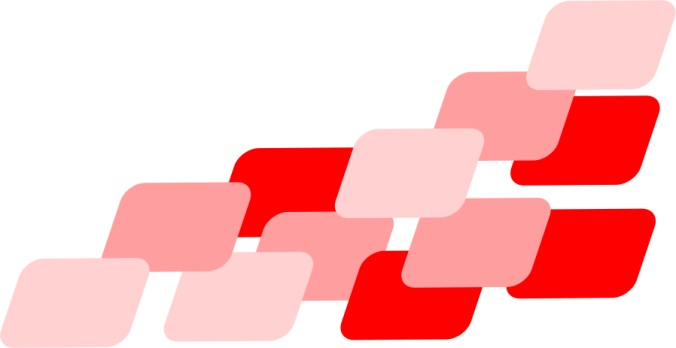 Článek IIPředmět smlouvyPředmětem smlouvy je nákup 1 ks osvětlovacího pultu dle technické specifikace uvedené v příloze č. 1 výzvy k podlimitní veřejné zakázce s názvem „MDO-Dodávka osvětlovacího pultu“. Zboží bude dodáno nové, nepoužité.Kupující se zavazuje dodávku blíže specifikovanou v článku II (1) a (2) této smlouvy od prodávajícího bez zjevných vad převzít a zaplatit za ni prodávajícímu cenu ve výši a za podmínek specifikovaných v čl. V této smlouvy.Článek IIITermíny a místo plněníProdávající je povinen dodat předmět smlouvy specifikovaný v čl. II. této smlouvy nejpozději do 31. 7.  2023.Prodávající zároveň v termínu dodání předá kupujícímu veškeré doklady a dokumenty vztahující se k předmětu dodávky. Po provedení těchto úkonů bude smluvními stranami sepsán předávací protokol. Místem plnění je: Moravské divadlo OlomoucČlánek IVKupní cena a platební podmínkyKupní cena za předmět smlouvy dle čl. II se sjednává dohodou stran ve výši:Cena bez DPH 									1 138 925,- KčDPH                   									   239 174,- KčCena celkem včetně 								1 378 099,- KčKupní cena zahrnuje veškeré náklady na splnění zakázky za celou dobu trvání smlouvy.Cenu za předmět smlouvy uhradí kupující prodávajícímu bezhotovostně převodem na bankovní účet uvedený v záhlaví této smlouvy.Platba dohodnuté ceny za předmět smlouvy bude zaplacena na základě vystavené faktury splatné do 14 dnů po jejím doručení. Prodávající má nárok vystavit fakturu po potvrzení převzetí předmětu smlouvy v předávacím protokolu bez vad a nedodělků. Kupující se zavazuje dodržovat lhůtu splatnosti. V případě prodlení kupujícího s placením po lhůtě splatnosti zaplatí kupující zákonný úrok z prodlení za každý i započatý den prodlení.Kupující není v prodlení s hrazením kupní ceny do doby, než bude zboží dle této smlouvy kupujícímu řádně dodáno.Vlastnické právo k předmětu smlouvy přechází na kupujícího jeho předáním a převzetím, předání a převzetí bude provedeno na základě předávacího protokolu.Článek VOdpovědnost za vadyProdávající poskytuje na předmět smlouvy záruku v rozsahu 24 měsíců.Záruční doba počíná běžet od dne následujícího po dni převzetí předmětu smlouvy kupujícím, které je uvedeno v předávacím protokolu podepsaném oběma stranami.Oprávněné reklamace budou prodávajícím odstraněny v co nejkratší době (v případě vady bránící užívání předmětu smlouvy do 72 hodin od obdržení reklamace, v případě vady nebránící užívání řídicího systému do 30 dnů od obdržení reklamace). Článek VISankční ustanoveníV případě prodlení s dodáním předmětu smlouvy zaplatí prodávající kupujícímu smluvní pokutu ve výši 1 000,- Kč za každý i započatý den prodlení.Při nedodržení termínu plnění záručních oprav zaplatí prodávající smluvní pokutu ve výši 1 000,- Kč za každý započatý den prodlení.Smluvní strany se dohodly tak, že v případě, že předmět smlouvy nebude dodán v termínu dle čl. III, odst. 1, je kupující oprávněn od této smlouvy odstoupit.Článek VII   Závěrečná ustanoveníVeškeré změny a doplňky této smlouvy lze provádět pouze písemně formou dodatku k této smlouvě.Tato smlouva je vyhotovena ve dvou stejnopisech s platností originálu po jednom výtisku pro každou smluvní stranu.             Tato smlouva nabývá platnosti dnem jejího podpisu oprávněnými zástupci obou smluvních stran.Zástupci smluvních stran ve věcech plnění této smlouvy jsou:a) na straně kupujícího:   Ing. David Gerneš, ředitelb) na straně prodávajícího: Petr Nachtnebl, jednatel		Prodávající výslovně souhlasí s tím, aby tato smlouva byla uveřejněna kupujícím v registru smluv dle zákona č. 340/2015 Sb., o zvláštních podmínkách účinnosti některých smluv, uveřejňování těchto smluv a o registru smluv (zákon o registru smluv). Prodávající v této souvislosti prohlašuje, že tato smlouva neobsahuje žádné obchodní tajemství. Tato smlouva nabývá účinnosti nejdříve dnem jejího uveřejnění v registru smluv.Smluvní strany se zavazují, že osobní údaje poskytnuté v souvislosti s plněním této smlouvy, budou zpracovávat pouze v zákonném rozsahu a přijmou veškerá opatření k tomu, aby dodržely požadavky obecného nařízení (GDPR) tedy, že je neposkytnou někomu dalšímu, zabrání jejich neoprávněnému zpracování, ztrátě nebo výmazu.Oprávnění zástupci smluvních stran prohlašují, že si smlouvu přečetli a její text odpovídá pravé a svobodné vůli smluvních stran. Smluvní strany prohlašují, že souhlasí s celým obsahem smlouvy a zavazují se k plnění stanovených pravidel a dohodnutých podmínek. Na důkaz toho připojují své podpisy.Smluvní vztahy neupravené v této smlouvě se řídí příslušnými ustanoveními Občanského zákoníku a souvisejícími právními předpisy.Dodavatel jako poskytovatel zdanitelného plnění prohlašuje, že není v souladu s § 106a zákona č.235/2004 Sb., o DPH v platném znění  (ZoDPH) tzv. nespolehlivým plátcem. Smluvní strany  se dohodly, že v případě, že MDO jako příjemce zdanitelného plnění bude ručit v souladu s § 109 ZoDPH za nezaplacenou DPH (zejména v případě, že bude poskytovatel  zdanitelného plnění prohlášen za nespolehlivého plátce), je MDO oprávněno odvést DPH přímo na účet příslušného správce daně. Odvedením DPH na účet příslušného správce daně v případech dle předchozí věty se považuje tato část ceny zdanitelného plnění za řádně uhrazenou. MDO je povinno o provedení úhrady DPH dle tohoto odstavce vydat poskytovateli zdanitelného plnění písemný doklad. MDO má právo odstoupit od této smlouvy v případě, že poskytovatel zdanitelného plnění bude v průběhu trvání této smlouvy prohlášen za nespolehlivého plátce. Dodavatel souhlasí se zveřejněním objednávky v registru smluv dle zákona č. 340/2015 Sb.Smluvní strany se dohodly s odkazem na §1770 Občanského zákoníku 89/2012 Sb. v platném znění, že smlouva je uzavřena posledním podpisem smluvní strany.Příloha: č. 1 Specifikace osvětlovacího pultuV Olomouci, dne ………………………			             V Újezdě u Brna, dne 24.4.2023…………………….……………………………………       		……………………………………………….            Kupující								Prodávající